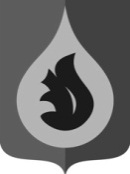 АДМИНИСТРАЦИЯГОРОДСКОго ПОСЕЛЕНИя федоровскийСУРГУТСКОГО   РАЙОНАХАНТЫ-МАНСИЙСКОГО АВТОНОМНОГО ОКРУГА - ЮГРЫР А С П О Р Я Ж Е Н И Е«22» декабря 2016 года                                                                                  №199-рпгт. ФедоровскийОб утверждении Календарного плана культурно-массовых мероприятий в городском поселении Федоровский на 2017 годНа основании статьи 14 Федерального закона от 06.10.2003 №131-ФЗ «Об общих принципах организации местного самоуправления в Российской Федерации», статьи 27 Устава городского поселения Федоровский, в целях обеспечения реализации мероприятий муниципальной программы городского поселения Федоровский «Развитие культуры в городском поселении Федоровский» от 31.10.2013 №417-п (с изменениями от 20.01.2014 №24-п, от 02.07.2014 №283-п, от 28.08.2014 №349-п, от 29.09.2014 №395-п, от 27.10.2014 №451-п, от 17.12.2014 №525-п, от 31.12.2014 №577-п, от 05.02.2015 №32-п, от 21.04.2015 №198-п, от 30.06.2015 №335-п, от 27.07.2015 №376-п, от 06.08.2015 №391-п, от 10.11.2015 №573-п, от 28.12.2015 №723-п, от 25.03.2016 №170-п, от 28.04.2016 №259-п, от 17.06.2016 №416-п, от 25.07.2016 №523-п, от 11.08.2016 №554-п, от 23.08.2016 №590-п, от 05.10.2016 №683-п, от 06.12.2016 №891-п), а также с целью развития культурных ценностей среди населения городского поселения Федоровский:Утвердить Календарный план культурно-массовых мероприятий муниципального автономного учреждения культуры «Культурно-досуговый центр «Премьер» в городском поселении Федоровский на 2017 год, согласно приложению к настоящему распоряжению.Рекомендовать руководителям организаций, учреждений городского поселения Федоровский обеспечить участие в культурно-массовых мероприятиях, согласно Календарному плану культурно-массовых мероприятий в городском поселении Федоровский на 2017 год.Возложить общее руководство подготовкой и проведением культурно-массовых мероприятий городского поселения Федоровский на муниципальное автономное учреждение культуры «Культурно-досуговый центр «Премьер» (Е.А.Першакова), согласно Календарному плану культурно-массовых мероприятий в городском поселении Федоровский на 2017 год.Муниципальному автономному учреждению культуры «Культурно-досуговый центр «Премьер» (Е.А.Першакова) осуществлять финансирование культурно-массовых мероприятий, согласно Календарному плану культурно-массовых мероприятий в городском поселении Федоровский на 2017 год за счет средств учреждения.Контроль за выполнением распоряжения возложить на заместителя главы поселения – начальника управления по организации деятельности органов местного самоуправления и социальному развитию администрации городского поселения Федоровский М.А. Сафронову.Глава городского поселения Федоровский                                                                                         Н.У.РудышинПриложение к распоряжениюадминистрации городского поселения Федоровский от 22.12.2016 №199-рКалендарный план культурно-массовых мероприятий в городском поселении Федоровский на 2017 год1 КВАРТАЛЯНВАРЬМАЙИЮНЬIII КВАРТАЛИЮЛЬАВГУСТСЕНТЯБРЬIV КВАРТАЛОКТЯБРЬНОЯБРЬДЕКАБРЬ№п/пНаименование мероприятияКатегория населенияДате проведенияПримечаниеПримечаниеМуниципальное задание или предпринимательская деятельностьМуниципальное задание или предпринимательская деятельность1Новогодние спектакли для детей (5ед.)3+3-6 январяСемейное, доступная средаСемейное, доступная средаПредпринимательская деятельностьПредпринимательская деятельность2Игровые программы по заказу (5 ед.)6+3-6 январяСемейное, доступная средаСемейное, доступная средаПредпринимательская деятельностьПредпринимательская деятельность3Рождественская ёлка главы г.п. Фёдоровский6+6 января СемейноеСемейноеМуниципальное заданиеМуниципальное задание4«Украинские вечерницы, колядки»18+7 января  МежконфессиональныеМежконфессиональныеМуниципальное заданиеМуниципальное задание5Клуб «В городском саду» 18+январьДоступная средаДоступная средаМуниципальное заданиеМуниципальное задание6«Таня, Танечка, Танюша» - конкурсная дискотечная программа 14+январьАльтернатива вовлечения в наркопотреблениеАльтернатива вовлечения в наркопотреблениеПредпринимательская деятельностьПредпринимательская деятельность7«Здравствуй, праздник новогодний» - книжно-иллюстрированная выставка0+10.01.-31.01.Продвижение чтенияПродвижение чтенияМуниципальное заданиеМуниципальное задание8Развлекательная программа «Святочные гадания: «Под свет звезды приходит Рождество»14+20.01.2017Нравственно-эстетическое воспитаниеНравственно-эстетическое воспитаниеМуниципальное заданиеМуниципальное задание9«Видео-круиз» - мероприятие, приуроченное ко дню заповедников и национальных парков Югры6+10.01.-13.01.КраеведениеКраеведениеМуниципальное заданиеМуниципальное задание10«Югра многоликая» - книжная выставка о заповедниках Югры.6+10.01.-31.01.КраеведениеКраеведениеМуниципальное заданиеМуниципальное задание11Книжная выставка «Новинки эти балуют весь год»0+10.01 – 31.01.Продвижение чтенияПродвижение чтенияМуниципальное заданиеМуниципальное задание12Книжная выставка - «Рождество. Обычаи, символы, традиции»6+12.01- 31.01Продвижение чтенияПродвижение чтенияМуниципальное заданиеМуниципальное задание13Развлекательная программа «Библио-тусовка: «Веселые святки»18+20 январяПродвижение чтенияПродвижение чтенияМуниципальное заданиеМуниципальное задание14Акция - «Будем читать!»0+12.01 – 31.05Продвижение чтенияПродвижение чтенияМуниципальное заданиеМуниципальное задание15Информационно-познавательная лекция «Справочно-библиографический аппарат библиотеки» 14+20 январяПродвижение чтенияПродвижение чтенияМуниципальное заданиеМуниципальное заданиеФЕВРАЛЬФЕВРАЛЬФЕВРАЛЬФЕВРАЛЬФЕВРАЛЬФЕВРАЛЬФЕВРАЛЬФЕВРАЛЬ16Вечер встречи выпускников18+февральПатриотическоеПатриотическоеПредпринимательская деятельностьПредпринимательская деятельность17В рамках празднования 72-й годовщины Победы  ежегодный фестиваль гражданско-патриотической песни, танца и инсценированной песни "Виктория" (Песни ВОВ, о ВОВ, рода войск) (2 тура)  3+февральпатриотическоепатриотическоеМуниципальное заданиеМуниципальное задание18В рамках празднования 72-й годовщины Победы  «Сыны Отчизны» (выставка фотоматериалов, фотографии федоровчан, служащих в ВС РФ)3+февральПатриотическоеМежконфессиональныеПатриотическоеМежконфессиональныеМуниципальное заданиеМуниципальное задание19«Горячая точка» - митинг памяти воинов-интернационалистов12+15 февраляАльтернатива профилактика безнадзорностиАльтернатива профилактика безнадзорностиМуниципальное заданиеМуниципальное задание20Клуб «Дети рулят»  театрализованная программа6+февральАльтернатива профилактика безнадзорности Альтернатива профилактика безнадзорности Предпринимательская деятельностьПредпринимательская деятельность21Дискотечная программа для старшеклассников14+февральАльтернатива вовлечения в наркопотреблениеАльтернатива вовлечения в наркопотреблениеПредпринимательская деятельностьПредпринимательская деятельность22Клуб «Элегантный возраст 35+»18+февральСемейноеСемейноеПредпринимательская деятельностьПредпринимательская деятельность23«Эх, да Масленица» театрализованная игровая программа3+26 февраляМежнациональное, толерантностьМежнациональное, толерантностьМуниципальное заданиеМуниципальное задание24Мастер-класс «Маслёнка»6+26 февраляМежнациональное, толерантностьМежнациональное, толерантностьМуниципальное заданиеМуниципальное задание25Книжная выставка к 23 февраля -  «Далекому мужеству верность храня»6+01.02-27.02.Продвижение чтенияПродвижение чтенияМуниципальное заданиеМуниципальное задание26Литературная вечеринка - «Любви все возрасты покорны»18+14 февраляНравственно-эстетическое воспитаниеНравственно-эстетическое воспитаниеМуниципальное заданиеМуниципальное задание27Книжная выставка «Подвигу солдата поклонимся», посвящена 23 февраля6+01.02.-28.02.Гражданско-патриотическое воспитаниеГражданско-патриотическое воспитаниеМуниципальное заданиеМуниципальное задание28Презентация буклета в 23 февраля «Про тех, кто сражался и победил»6+20.02.-23.02.Гражданско-патриотическое воспитаниеГражданско-патриотическое воспитаниеМуниципальное заданиеМуниципальное задание29Конкурс на лучшую самодельную книгу с экологической сказкой «Смеяться разрешается»3+01.02.-28.02.Экологическое воспитаниеЭкологическое воспитаниеМуниципальное заданиеМуниципальное задание30«ЭКО-мир» - поселковый конкурс поделок экологической направленности0+01.02.-28.02.Экологическое воспитаниеЭкологическое воспитаниеМуниципальное заданиеМуниципальное задание31Мастер – класс по изготовлению сердечек ко Дню Святого Валентина - «Умеем творить, умеем любить»14+14 февраляПродвижение чтенияПродвижение чтенияМуниципальное заданиеМуниципальное задание32Книжная выставка-совет - «Береги и уважай, не сори и охраняй»6+22.02-22.03ЭкологическоепросвещениеЭкологическоепросвещениеМуниципальное заданиеМуниципальное задание33Экологическая краеведческая игра «Самый умный: сохраним цветущий мир Югры»14+28 февраляЭкологическоепросвещениеЭкологическоепросвещениеМуниципальное заданиеМуниципальное заданиеМАРТМАРТМАРТМАРТМАРТМАРТМАРТМАРТ34Дискотечная программа для старшеклассников14+мартАльтернатива вовлечения в наркопотреблениеАльтернатива вовлечения в наркопотреблениеПредпринимательская деятельностьПредпринимательская деятельность35Концертная программа ко  Дню 8 марта   3+8 мартаМежнациональное, толерантностьМежнациональное, толерантностьПредпринимательская деятельностьПредпринимательская деятельность36Выставка «Для милых дам!» к 8 марта3+8 мартаМежнациональное, толерантностьМежнациональное, толерантностьМуниципальное заданиеМуниципальное задание37Клуб «Элегантный возраст 35+»18+мартМежнациональное, толерантностьМежнациональное, толерантностьПредпринимательская деятельностьПредпринимательская деятельность38Клуб «В городском саду» - вечер отдыха   18+мартТолерантностьТолерантностьМуниципальное заданиеМуниципальное задание39«Мини-мисс Федоровский», конкурсная программа0+мартСемейноеСемейноеПредпринимательская деятельностьПредпринимательская деятельность40Книжно-иллюстрированная выставка к 8 марта  - «И это все о ней одной!»6+01.03-31.03.Продвижение чтенияПродвижение чтенияМуниципальное заданиеМуниципальное задание41«Девичник» книжная выставка - посвящена празднованию 8 марта0+01.03.-31.03.Продвижение чтенияПродвижение чтенияМуниципальное заданиеМуниципальное задание42Комплекс мероприятий приуроченных  к 85 – летию Тарковского А.А. «Декада А.А. Тарковского»12+01.03.-21.03.Нравственно-эстетическое воспитаниеНравственно-эстетическое воспитаниеМуниципальное заданиеМуниципальное задание43Лекция с сопровождением видеоматериалов о профилактике наркомании «Спорт против наркотиков»14+17 мартаЗОЖЗОЖМуниципальное заданиеМуниципальное задание44Дебаты (ТОД) -  «Компьютерные игры – добро или зло?» 14+18 мартаАльтернатива вовлечения в наркопотреблениеАльтернатива вовлечения в наркопотреблениеМуниципальное заданиеМуниципальное задание45Литературно – познавательная игра по лекарственным растениям -  «Зелёные» доктора14+24 мартаЭкологическое просвещениеЭкологическое просвещениеМуниципальное заданиеМуниципальное задание46Литературно-музыкальный вечер, посвященный цветам (ТОД)  - «Небо в чашечке цветка»14+28 мартаНравственно-эстетическое воспитаниеНравственно-эстетическое воспитаниеМуниципальное заданиеМуниципальное задание47Открытие НДК. Праздничная программа «Волшебное звероведение»6+28 мартаПродвижение чтенияПродвижение чтенияМуниципальное заданиеМуниципальное задание48Мастер-класс по ремонту библиотечного фонда «Творческая лаборатория»6+29 мартаНравственно-эстетическое воспитаниеНравственно-эстетическое воспитаниеМуниципальное заданиеМуниципальное задание49Квест по Отделу. «Сказочное расследование»6+30 мартаПродвижение чтенияПродвижение чтенияМуниципальное заданиеМуниципальное задание50Литературная гостиная «Сказки писателей Югры»6+31 мартаПродвижение чтенияПродвижение чтенияМуниципальное заданиеМуниципальное задание51Книжная выставка  - «Здравствуй! Я – новая книга!»0+24.03 – 31.03Продвижение чтенияПродвижение чтенияМуниципальное заданиеМуниципальное заданиеII КВАРТАЛАПРЕЛЬII КВАРТАЛАПРЕЛЬII КВАРТАЛАПРЕЛЬII КВАРТАЛАПРЕЛЬII КВАРТАЛАПРЕЛЬII КВАРТАЛАПРЕЛЬII КВАРТАЛАПРЕЛЬ52Дискотечная программа для старшеклассников14+апрельапрельАльтернатива, профилактика безнадзорностиПредпринимательская деятельностьПредпринимательская деятельность53Клуб «Дети рулят»  театрализованная программа6+апрельапрельАльтернатива профилактика безнадзорностиПредпринимательская деятельностьПредпринимательская деятельность54Отчетный концерт  коллективов художественной самодеятельности КДЦ «Премьер»3+апрельапрельНравственно-эстетическое воспитаниеМуниципальное заданиеМуниципальное задание55Отчётная выставка НПТ3+апрельапрельНравственно-эстетическое воспитаниеМуниципальное заданиеМуниципальное задание56Поселковый турнир современного молодежного танца «Батл»6+апрельапрельАльтернатива вовлечения в наркопотреблениеМуниципальное заданиеМуниципальное задание57«Танцевальный марафон»6+апрельапрельНравственно-эстетическое воспитаниеПредпринимательская деятельностьПредпринимательская деятельность58Клуб «Элегантный возраст 35+»  и  аукцион поделок18+апрельапрельСемейноеПредпринимательская деятельностьПредпринимательская деятельность59Мероприятие к защите на «Народный коллектив»6+апрельапрельНравственно-эстетическое воспитаниеМуниципальное заданиеМуниципальное задание60Книжная выставка  - «В экологию через книгу»0+01.04-30.04.01.04-30.04.Экологическое просвещение;Муниципальное заданиеМуниципальное задание61Конкурс подделок с использованием Георгиевской ленты ко Дню Победы «Никто не забыт – ничего не забыто»0+02.04-25.04.02.04-25.04.Нравственно-эстетическоеМуниципальное заданиеМуниципальное задание62Книжная выставка «Трезвость – норма жизни!»12+01.04.-30.04.01.04.-30.04.ЗОЖМуниципальное заданиеМуниципальное задание63Конкурс на лучшую самодельную книгу с юмористической сказкой «Смеяться разрешается»3+01.04.-30.04.01.04.-30.04.Нравственно-эстетическое воспитаниеМуниципальное заданиеМуниципальное задание64Мастер-класс  по изготовлению поделок «Цветами улыбается земля»6+25.04.-28.05.25.04.-28.05.Экологическое воспитаниеМуниципальное заданиеМуниципальное задание65Выставка  периодических изданий  - «Хочу всё знать»6+05.04 – 05.0505.04 – 05.05Продвижение чтенияМуниципальное заданиеМуниципальное задание66Литературно-экологическое путешествие по экзотическим местам России. «За милостью к природе»6+14 апреля14 апреляЭкологическое просвещениеМуниципальное заданиеМуниципальное задание67Программа посвящённая всемирному Дню здоровья: «Здоровым будешь, всё добудешь»6+27 и 28 апреля27 и 28 апреляЗОЖМуниципальное заданиеМуниципальное задание68Информационно-познавательный час «Толерантность – искусство жить вместе»14+15 апреля15 апреляНравственно- эстетическоеМуниципальное заданиеМуниципальное задание69Информационный час  (ТОД) «Социальные льготы для пожилых, малоимущих, многодетных»18+25 апреля25 апреляПродвижение чтенияМуниципальное заданиеМуниципальное задание70В рамках всероссийской акции «Библионочь» - акция «Библиосумерки - «Вас ждут приключения на острове чтения»0+28 апреля28 апреляПродвижение чтенияМуниципальное заданиеМуниципальное задание71Митинг, посвященный Дню Победы0+9 маяПатриотическое воспитаниеМуниципальное задание72Шествие трудовых коллективов0+9 маяПатриотическое воспитаниеМуниципальное задание73«Огонёк» праздничный вечер для ветеранов и тружеников тыла18+9 маяПатриотическое воспитаниеМуниципальное задание74Работа «Полевая кухня»0+9 маяПатриотическое воспитаниеМуниципальное задание75Народное гуляние «Салют, Победа!» 0+9 маяПатриотическое воспитаниеМуниципальное задание76Салют из воздушных шаров0+9 маяПатриотическое воспитаниеМуниципальное задание77Праздничный фейерверк0+9 мая. Патриотическое воспитаниеМуниципальное задание78Торжественная линейка  « Прощай школа» 11 класс0+25 маясемейноеМуниципальное задание79Дискотека для выпускников16+25 маяЗОЖПредпринимательская деятельность80Выставка ко дню славянской письменности « Утварь, куклы, обереги славянского народа»6+24 маяНравственно- эстетическоеМуниципальное задание81Закрытие творческого сезона  в хореографических коллективах0+майНравственно- эстетическоеМуниципальное задание82Книжная выставка ко Дню Победы «Минувших дней святая память»0+02.05.-31.05.Продвижение чтенияМуниципальное задание83Книжная выставка «Век живи, век помни»6+01.05.-31.05.ВОВМуниципальное задание84Презентация буклета «Мир, труд, май», посвящен празднованию 1 мая в РФ6+02.05.-05.05.Гражданско - патриотическое воспитаниеМуниципальное задание85Игровая программа «Вперёд на Берлин» - квест ко Дню Победы12+10.05.-12.05.ВОВМуниципальное задание86Книжная выставка ко Дню Победы  «Войны священные страницы» 6+01.05 – 30.05Гражданско - патриотическоеМуниципальное задание87Беседа у выстави ко Дню Победы	 «Прочти книгу о войне»6+05.05.- 05.06.Гражданско - патриотическоеМуниципальное задание88Информационно-правовая программа «Кражи велосипедов! Как избежать? Что делать если…»14+20.05.-23.05.Продвижение чтенияМуниципальное задание89Презентация летней программы чтения «Чтобы летом не скучать, выбирай, что почитать»14+23 маяПродвижение чтенияМуниципальное задание90Литературно-игровая программа «Счастлив тот, кто счастлив у себя дома»0+31 маяНравственно-эстетическое воспитаниеМуниципальное задание91Театрализованное, танцевально-игровое представление, посвященное международному Дню защиты детей0+1 июняАльтернатива вовлечения в наркопотреблениеМуниципальное задание92Конкурс рисунков на асфальте «Здравствуй лето!»6+1 июняПатриотическое воспитаниеМуниципальное задание93Открытие летней творческой площадки6+1 июня Профилактика безнадзорностиМуниципальное задание94«Сабантуй» - народное гуляние0+июньМежконфессиональныеМуниципальное задание95Народное гуляние к 12 июня (4ед.)0+12 июняМежконфессиональныеМуниципальное задание96Митинг памяти и скорби «Летят журавли»6+22 июняПатриотическое воспитаниеМуниципальное задание97Акция ко дню памяти и скорби "Лети журавлик"6+22 июняПатриотическое воспитаниеМуниципальное задание98Официальный прием Главы городского поселения в честь медалистов выпускников общеобразовательных учреждений16+июньсемейноеМуниципальное задание99Акция «Вальс у фонтана»16+июньсемейноеМуниципальное задание100Акция « Голубые озера»18+июньэкологияМуниципальное задание101Работа творческой площадки  для лагерей дневного пребывания и оздоровительных площадок (по отдельному плану)(10 ед.)6+июнь Профилактика безнадзорностиМуниципальное задание102Книжная выставка «Детства яркая планета»0+01.06.-30.06.Продвижение чтенияМуниципальное задание103МультиМания в рамках летней кампании0+01.06.-30.06.Продвижение чтенияМуниципальное задание104«Пропуск в Лукоморье» викторина по творчеству А.С. Пушкина.6+06.06.-09.06.Продвижение чтенияМуниципальное задание105Комплекс мероприятий «Декада ПДД «Светофорик на страже порядка!»6+20.06.-23.06.Гражданско правовое воспитаниеМуниципальное задание106Презентация буклета «Правовая неотложка»0+15.06.-17.06.Правовое воспитаниеМуниципальное задание107Познавательно - развлекательная программа «Библиопикник: «Вместе почитаем, вместе поиграем»14+01 июняПродвижение чтенияМуниципальное задание108Информационный урок  - «Мой гимн, мой флаг, моя страна!»14+09 июняГражданско - патриотическоеМуниципальное задание109Лекция по ЗОЖ:  «Территория мрака. Скажем наркотикам – НЕТ!»14+16 июняЗОЖМуниципальное задание110Книжная выставка новинок -  «Россия читает»0+24.06 – 30.06Продвижение чтенияМуниципальное задание111Работа творческой площадки  для лагерей дневного пребывания и оздоровительных площадок (по отдельному плану) (10ед) 6+с 1 июляПрофилактика безнадзорностиМуниципальное задание112МультиМания в рамках летней кампании0+01.07.-31.07.Продвижение чтенияМуниципальное задание113Мастер-класс создание книжек-малышек «Народов малых не бывает»6+18.07.-21.07.Экологическое воспитаниеМуниципальное задание114Книжная выставка «Лето - время читать и мечтать»0+01.07.-31.07.Продвижение чтенияМуниципальное задание115Лекция «ОБЖ для детей»6+11.07.-14.07.Гражданско патриотическое воспитаниеМуниципальное задание116Работа творческой площадки  для лагерей дневного пребывания и оздоровительных площадок (по отдельному плану) (10ед.)6+с 1 августаПрофилактика безнадзорностиМуниципальное задание117Комплекс мероприятий «Декада фантастического жанра. «Книжный мир фантастики»6+01.08.-31.08.Продвижение чтенияМуниципальное задание118Книжная выставка «Жалобная книга природы»0+01.08.-31.08.Экологическое воспитаниеМуниципальное задание119МультиМания в рамках летней кампании0+01.08.-31.08.Продвижение чтенияМуниципальное задание120Комплекс мероприятий «Декада фантастического жанра. Фантастические приключения глазами детей»6+01.08.-31.08.Продвижение чтенияМуниципальное задание121Книжная выставка - «Летние чтения – золотые приключения»14+01.08.-31.08.Продвижение чтенияМуниципальное задание122Презентация буклета - «Лето без дыма и огня»6+15.08-30.08.Экологическое просвещениеМуниципальное задание123Открытие творческого сезона0+сентябрьНравственно- эстетическоеМуниципальное задание124Выставка «Добро пожаловать»0+сентябрьНравственно- эстетическоеМуниципальное задание125Дискотечная программа для старшеклассников14+сентябрьАльтернатива, профилактика безнадзорностиПредпринимательская деятельность126Акция "Ангелы Беслана"6+4 сентябряПатриотическое воспитаниеМуниципальное задание127Молодёжная шоу-программа ко Дню нефтяника18+2 сентябряПредпринимательская деятельность128Народное гуляние «День нефтяника»6+сентябрьПредпринимательская деятельность129Клуб «В городском саду» 18+сентябрьДоступная средаМуниципальное задание130Клуб «Элегантный возраст 35+»18+сентябрьСемейноеПредпринимательская деятельность131Книжная выставка «Осенние мотивы»0+01.09.-30.09.  Продвижение чтенияМуниципальное задание132«Александр Невский» демонстрация  фильма к 775 – летию Ледового побоища16+15.09.-30.09.Гражданско-патриотическое воспитаниеМуниципальное задание133Презентация буклета «В этот день все узнали, что такое Беслан»0+03 сентябряПродвижение чтенияМуниципальное задание134Интернет урок -  «Изучение компьютерных программ» 14+09 сентябряПродвижение чтенияМуниципальное задание135Презентация буклета «Битва на поле Куликовском»6+15 сентябряГражданско-патриотическое воспитаниеМуниципальное задание136Познавательная игра по правилам хорошего тона «Комильфо-встреча»14+22 сентябряНравственно-эстетическое воспитаниеМуниципальное задание137Презентация буклета «Даётся жизнь один лишь раз»14+29 сентябряЗОЖМуниципальное задание138Познавательная программа - "Путешествие по кухням мира"6+30 сентября.Нравственно-эстетическое воспитаниеМуниципальное задание139Книжная выставка -  «С новой книгой назначена встреча» 0+27.09 – 04.10Продвижение чтенияМуниципальное задание140Клуб «В городском саду» - вечер отдыха ко Дню пожилого человека 18+1 октября Муниципальное задание141Выставка,  приуроченная ко Дню пожилого человека 18+1 октябряДоступная среда, семейноеМуниципальное задание142Клуб «Дети рулят» театрализованная программа6+октябрьЗОЖ, профилактика безнадзорностиПредпринимательская деятельность143Конкурсная программа «Мисс Федоровчанка»0+октябрьМежконфессиональныеПредпринимательская деятельность144Дискотечная программа для старшеклассников14+октябрьАльтернатива, профилактика безнадзорностиПредпринимательская деятельность145Фестиваль детского творчества «Радуга талантов»0+28 октябряПрофилактика безнадзорностиПредпринимательская деятельность146Клуб «Элегантный возраст 35+»18+октябрьСемейноеПредпринимательская деятельность147Конкурс – выставка  национальной атрибутики ко Дню народного единства: «Мы разные, но не чужие»6+01.10-30.10.Нравственно-эстетическое воспитание,Муниципальное задание148Комплекс познавательных  программ в форме интерактивного урока « Заходите к нам на сайт! Часть 1»  0+01.10.-31.10.Продвижение чтенияМуниципальное задание149Конкурс «Ярмарка творческих идей» 12+01.10.-31.10.Продвижение чтенияМуниципальное задание150Книжная выставка «Вся моя жизнь» к 125-летию М. И. Цветаевой0+01.10.-31.10.Экологическое воспитаниеМуниципальное задание151Комплекс познавательных  программ в форме интерактивного урока « Заходите к нам на сайт! Часть 2»  0+01.10.-31.10.Продвижение чтенияМуниципальное задание152Программа ко Дню пожилого человека «Поклон вам, дорогие земляки»18+06 октябряНравственно-эстетическое воспитаниеМуниципальное задание153Презентация буклета – «Наркомания-проблема 21 века»6+12 октябряЗОЖМуниципальное задание154Познавательная программа в форме интерактивного урока - «Веб-сёрфинг.  «Я электронный гражданин»14+19 и 20 октябряПродвижение чтенияМуниципальное задание155Программа по ЗОЖ - «Бабушкины рецепты»14+27 октябряЗОЖМуниципальное задание156День народного единства и согласия   Концерт НКО поселения0+4 ноябряМежконфессиональныеМуниципальное задание157Выставка ко Дню народного единства и согласия  0+4 ноябряМуниципальное задание158Концерт ко дню городского поселения  «Любимый Фёдоровский, с днем рожденья!»0+19 ноябряМежконфессиональныеМуниципальное задание159Выставка ко дню  городского поселения  0+19 ноябряДоступная средаМуниципальное задание160Дискотечная программа для старшеклассников14+ноябрьАльтернатива, профилактика безнадзорностиПредпринимательская деятельность161Конкурсная  программа ко дню матери0+ноябрьМежконфессиональныеПредпринимательская деятельность162Клуб «Элегантный возраст 35+»18+ноябрьСемейноеПредпринимательская деятельность163Книжная выставка - «Имя моего ангела – мама»0+01.11.-30.11.Нравственно-эстетическое воспитаниеМуниципальное задание164Акция «Подари вторую жизнь». Сбор книг в ОБОН для «Содействия»0+01.11.-30.11.Нравственно-эстетическое воспитаниеМуниципальное задание165Книжная выставка «Всё о маме, дорогой»0+01.11.-30.11..Нравственно-эстетическое воспитаниеМуниципальное задание166Лекторий по краеведению: «Это нашей истории строки»6+11.11 –11.12Гражданско - патриотическоеМуниципальное задание167Презентация буклета – «История дня народного единства» 0+02 ноябряГражданско-патриотическое воспитаниеМуниципальное задание168Программа  «Круглый стол. «Вся, правда о курении или Минздрав устал предупреждать…»14+10 ноябряЗОЖМуниципальное задание169Вечер - встреча с местными самобытными поэтами, приуроченный ко Дню поселка - «Я родину малую очень люблю»0+17 ноябряПродвижение чтенияМуниципальное задание170Информационная программа  «Забота об  окружающей среде – роскошь, которую мы больше не можем себе позволить»14+24 ноябряЭкологическое просвещениеМуниципальное задание171Мероприятие ко Дню Матери                             «Единственная мама на свете»6+24 ноябряНравственно - эстетическоеМуниципальное задание172Информационно-познавательная лекция «Учись правильно находить информацию в книге и в интернете»14+30 ноябряПродвижение чтенияМуниципальное задание173«Хорошее настроение» Вечер отдыха, приуроченный к Международному Дню инвалидов18+декабрьДоступная среда для инвалидовМуниципальное задание174Выставка работ  - поделок  к Международному Дню инвалидов6+декабрьДоступная среда для инвалидовМуниципальное задание175«День именинников» в хореографических коллективах6+декабрьНравственно - эстетическоеМуниципальное задание176Клуб «В городском саду» 18+декабрьДоступная средаМуниципальное задание177Новогодние утренники для  предприятий и учреждений (50 ед.)0+с 22 декабряСемейноеПредпринимательская деятельность178Новогодние вечера отдыха и  дискотеки для всех категорий населения (3ед.)18+с 22 декабряСемейноеПредпринимательская деятельность179«Новогодний серпантин» праздничная программа для учащихся хореографических коллективов6+декабрьНравственно - эстетическоеМуниципальное задание180Клуб «Элегантный возраст 35+»18+декабрьСемейноеПредпринимательская деятельность181Конкурс фотографий зимней фотосъемки «Зимняя сказка»6+01.12-31.12.Нравственно-эстетическое воспитаниеМуниципальное задание182Книжная выставка -  «Семья и семейные ценности»14+01.12-31.12.Нравственно-эстетическое воспитаниеМуниципальное задание183Книжная выставка «Загадки Зимы!»0+01.12.-30.12.Продвижение чтенияМуниципальное задание184Книжная выставка - «Семейные традиции – основа семейного благополучия»0+09.12 – 31.12Гражданско -патриотическоеМуниципальное задание185Книжная выставка новинок - «У нас новые книги»0+25.12 – 31.12Продвижение чтенияМуниципальное задание186Программа ко Дню инвалида  «Вояж милосердия. Надеждой полнится душа»6+01 декабряНравственно эстетическоеМуниципальное задание187Мастер-класс «Чудо новогодней игрушки»14+15 декабряНравственно-эстетическое воспитаниеМуниципальное задание188Лекторий о здоровье «Цените, люди, здоровье!»6+16 декабряЗОЖМуниципальное задание189Развлекательно-познавательная программа  «Мандариновая ёлка»6+27 декабряПродвижение чтенияМуниципальное задание190«Библио-кросс».Итоговый конкурс «Самый  лучший читатель 2017 года»0+В течение года, декабрьПродвижение чтенияМуниципальное задание